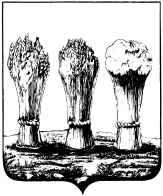 ПЕНЗЕНСКАЯ ГОРОДСКАЯ ДУМАРЕШЕНИЕ        29.05.2020                                                                                                         № 195-10/7О внесении изменения в Приложение к решениюПензенской городской Думы от 20.12.2019 № 77-6/7«О согласовании передачи в безвозмездное пользование нежилыхпомещений (пищеблоков), особо ценного технологическогооборудования и автотранспортных средств муниципальныхбюджетных общеобразовательных учреждений города Пензы»Руководствуясь статьей 22 Устава города Пензы,Пензенская городская Дума решила:Внести в Приложение к решению Пензенской городской Думы от 20.12.2019              № 77-6/7 «О согласовании передачи в безвозмездное пользование нежилых помещений (пищеблоков), особо ценного технологического оборудования и автотранспортных средств муниципальных бюджетных общеобразовательных учреждений города Пензы», следующее изменение: слова  «Средняя  общеобразовательная школа № 50 г. Пензы Производственные помещения площадью – 63,8 м2, ул. Докучаева, 20» заменить словами «Средняя  общеобразовательная  школа № 50 г. Пензы.                 Производственные помещения площадью – 73,6 кв.м, ул. Докучаева, 20».Глава города						                                   В.Б. Мутовкин